			PROFESSION NON REGLEMENTEE : https://ec.europa.eu/growth/tools-databases/regprof/Dossier administratif de demande d’autorisation d’exercice en France de la profession de Madame    						Monsieur      	  			Nom de naissance : 				   Nom d’épouse : Prénoms :Date de naissance :Lieu de naissance :  					Pays :							Nationalité :Adresse personnelle :Code postal :				Ville :				Pays :Tél. : 						Tél. portable :Courriel :Diplôme de la profession considéréeExercice professionnelAutres diplômes, titres et certificatsEn application de l’arrêté du 20 janvier 2010, je sollicite l’instruction de mon dossier par le directeur régional de la DREETS OccitanieFait à :								le :Signature du demandeur :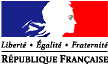 ANNEXE IATTESTATION A REMPLIR ET A REMETTRE OBLIGATOIREMENTAVEC LE DOSSIER 	Je soussigné (e) .................................................................................	Demeurant à .........................................................................................Atteste sur l’honneur ne pas avoir présenté de demande identique dans une autre régionAtteste  avoir un projet professionnel clairement identifié en région d’OccitanieA…………………………le ………………SIGNATURE(la signature doit être obligatoirement précédée de la mention « Lu et approuvé »)ANNEXE IIJE SOUSSIGNE(E)……………………………………………………………. AUTORISE LE SERVICE ORGANISATEUR DE LA COMMISSION REGIONALE D’AUTORISATION D’EXERCICE DE LA PROFESSION ………………………………A PUBLIER MES NOMS ET PRENOMS SUR  INTERNET DANS LE CADRE DES RESULTATS POUR LES ADMISSIONSA…………………………le ………………SIGNATUREToute fausse déclaration est punie selon les dispositions du code pénal, Article 441-6PIECES A FOURNIR POUR LA CONSTITUTION DU DOSSIER AVANT PRESENTATION A LA COMMISSION REGIONALE POUR AVISIMPORTANT : Les pièces justificatives du 4 à 9 doivent être traduites par un traducteur assermenté auprès d’une cours d’appel  ou habilité à intervenir auprès des autorités judiciaires ou administratives d’un Etat membre de l’Union Européenne.Chaque traduction doit être attachée à la copie de l’original. Les pièces justificatives doivent être numérotées dans l’ordre indiqué ci-dessous. Ne pas fournir de documents originaux, les dossiers n’étant pas retournés.Le dossier doit être adressé en 1 seul exemplaire par lettre recommandée avec accusé de réception  à :DREETS OCCITANIE – Formations paramédicalesSecrétariat des commissions des diplômes européens (mentionner la profession)5, Esplanade Compans Caffarelli - BP 98016 - 31080 TOULOUSE Cedex 6Le formulaire de demande d'autorisation d'exercice de la profession dûment complété accompagné des annexes 1, 2 et 3 du présent document.Une photocopie lisible d'une pièce d'identité en cours de validité à la date de dépôt du dossier.Un curriculum vitae détaillé en français (Ne pas oublier d’ajouter l’adresse mail)Une copie du diplôme permettant l'exercice de la profession dans le pays d'obtention ou de l’attestation de réussite au diplôme datant moins d’un an Attestation de l’exercice de la profession (contrat de travail) dans le pays de délivrance du diplôme pendant 1 an à temps plein ou à temps partiel au cours des dix dernières années. Si vous n’avez pas exercer un an, vous ne pouvez pas prétendre à déposer une demande.Copie des diplômes et formations continues complémentaires.Programme et volume horaire des enseignements théoriques suivis année par annéesContenus et durées des stages cliniques année par année. (Annexe 3 à compléter et à faire valider par l’établissement de formation)Une déclaration de l'autorité compétente de l'Etat, membre ou partie, datant  de moins d'un an, attestant de l'absence de sanctions (Attestation de l'ordre ou Attestation de l'employeur ou Attestation de l’institut de formation ou Casier judiciaire)Une enveloppe format A4 affranchie au tarif recommandé avec Accusé de réception à vos noms et adresses. Pour les personnes résidant à l’étranger (demander des timbres violets à commander sur le site de la poste)**************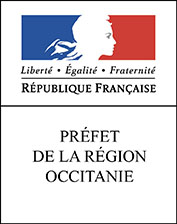 DIRECTION REGIONALE DE L’ECONOMIE, DE L’EMPLOI, DU TRAVAIL ET DES SOLIDARITESCivilité :NOM de naissance :NOM d’épouse :Prénom :Pour les diplômés européens souhaitant s’installer en France de manière durable en application du décret n° 2010-334 du 26 mars 2010 Aide-soignant 
 Ambulancier 
 Audioprothésiste 
 Auxiliaire de puériculture 
 Conseiller en génétique 
 Diététicien 
 Ergothérapeute  Infirmier(e)s
 Spécialités Infirmier(e)s (IBODE, IADE, Puéricultrice)
 Manipulateur d’électroradiologie médicale Masseur-Kinésithérapeute Opticien Lunetier
 Orthophoniste 
 Orthoptiste 
 Pédicure-podologue 
 Préparateur en pharmacie 
 Préparateur en pharmacie hospitalière 
 Professions de l’appareillage 
 Psychomotricien 
 Radiophysicien 
 Technicien de laboratoire de biologie médicalePays d’obtentionIntitulé du diplômeDate d’obtentionLieu de formationNatureLieu et paysPériodePays d’obtentionIntitulé du diplômeDate d’obtentionLieu de formation